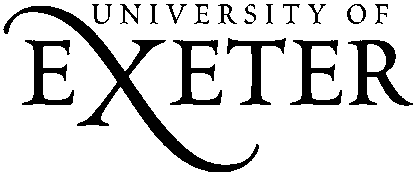 NOTIFICATION FOR MATERNITY LEAVEPlease note that this notification must be submitted to HR Services by your qualifying week I am applying for maternity leave as agreed with my PVC/ Director of Service and I wish to return to work following this leave. I understand that all annual leave accrued up to the date I start my maternity leave must normally be taken before I start my leave. Any leave accrued during my maternity leave and carried forward to the next holiday year must normally be taken immediately after my maternity leave.I wish to take maternity leave as follows:I have booked these periods of annual leave on Trent and understand that bank holidays/closure days that fall within my maternity leave will be returned to my discretionary leave and also carried into the next holiday year if appropriate.I have used the government online calculator and I am applying for the following (please tick the appropriate box belowI will provide my maternity certificate (MATB1) signed by my doctor/midwife no later than 11 weeks (approximately week 29) before my expected week of childbirth.I understand that if I am on a fixed term contract that my employment and payment of UMP will end on the expiry date of the fixed term contract, although SMP will continue to be paid if eligible.I understand that the University has the right to reclaim the non-statutory elements of maternity pay should I fail to return to work and continue in employment for at least 3 months (or an equivalent period of time if the University has agreed to your request to return to work on reduced hours).Signed: ……………………………………………..  Date: …………………………………..Name:Employee Number:Manager Name:Start dateEnd dateAnnual leave immediately prior to maternity leaveMaternity leaveAnnual leave after maternity prior to returning to workKIT days repay, if workedFirst day back in the officen/aI wish to receive UMP but I am not eligible for SMP during my period of leave. I would like the University to send me a SMP1 form and I will notify the University of any payments I receive from the Department of Work and Pensions. I wish to receive UMP and am eligible for SMP during my period of leave. I prefer to receive only SMP during my period of leave and to be paid the University maternity pay as a lump sum on my return to work (minus deductions paid for me by the University).